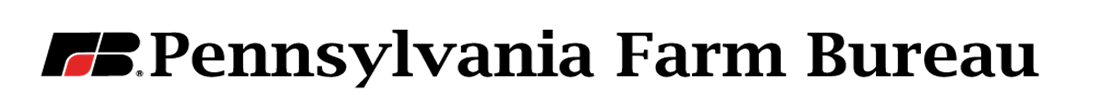 2023 Federal Affairs Trip ApplicationDue: December 1, 2022Complete the Online Form or Email this Document to vkkeever@pfb.comPlease complete all the following information and submit the application to Ginny Keever by December 1, 2022. Applications may be submitted online via the form on PFB’s website or emailed to the address listed above. Unfortunately, no paper copies will be accepted. If you are having technological difficulties, please ask a friend to help you fill out the application. General/Contact Information* We will be required to provide this information for security clearances. ** Most embassies require the COVID-19 vaccine, if you are attending the Spring or Fall trip, PFB prefers that members have a record available. *Full Legal Name: County Farm Bureau: FB Position(s) held:       If you answered “other” to FB Position(s) held, please describe here: *Date of Birth: *Place of Birth: *Social Security Number: *Gender:  Male  Female*Are you able to show proof of real identification? (i.e., Real ID or passport):  Yes  No**COVID-19 vaccine:  Yes  NoMailing Address: Cell Phone:    Email: Best method of contact: Farm/Business InformationFarm/Business Name: Commodities Produced: Please provide a brief description of your farm/business: Legislative QuestionsChoose your 118th Congressional Legislative District (2023-2024): List your top 5 federal legislative areas of interest: Please explain why you would like to go to D.C.: Trip QuestionsRank order of trip preference:1) 2) 3) Willing to be considered for other D.C. trips during year:  Yes  NoRequirements to attend: (Check accordingly) Attend March 2023 Legislative Update Meeting for Spring / Summer 2023 Trip OR Attend July Legislative Update meeting for Fall 2023 Trip (either virtually or in-person) Participate in at least one of the following during 2022: Congressional District Office Meeting – Date and location: Congressional Town Hall – Date and location: Legislative Farm Tour – Date and location: Legislative Breakfast – Date and location: *Other Congressional activities:  Complete 75 percent or more of all action requests during the year preceding the visit (includes state, national, and regulatory).  I agree to participate in a virtual briefing two weeks before the trip to review the agenda, expectations, and answer any questions from attendees. *Other Congressional activities may be considered on a case-by-case basis